PROPOSTA DI COLLABORAZIONE PER INTERVENTI DI CURA, GESTIONE CONDIVISA E RIGENERAZIONE DEI BENI COMUNI URBANIAi sensi del Regolamento Comunale approvato con Deliberazione del Consiglio Comunale n. 44 del 26/07/2021 										  Ai Servizi Sociali														     Comune di San Giovanni Lupatoto										Via Roma n. 18															37057 San Giovanni Lupatoto (VR)Telefono 045-8290250Email: Servizi Sociali@comune.sangiovannilupatoto.vr.itPec: protocol.comune.sangiovannilupatoto.vr@pecveneto.itIl/La Sottoscritto/a   nato/a a:   Prov.:  il     Via/Piazza      n.Località:    CAP       Prov.:        Cellulare:  E-mail: Codice Fiscale:    In veste di Privato CittadinoRappresentante di un gruppo informaleLegale Rappresentante dell’ass.ne/ente con sede a    Via     n.  cap            P.iva/C. Fisc.                                       Cellulare:  E-mail: C H I E D Edi poter collaborare con il Comune di San Giovanni Lupatoto per 	la CURA (intesa come una serie di azioni e interventi volti alla protezioni, conservazione e manutenzione dei beni comuni urbani)                                  	la Gestione Condivisa (inteso come un programma di fruizione collettiva dei beni comuni urbani con caratteri di inclusività ed integrazione)                                  	lRi-generazione (inteso come un programma di fruizione collettiva e recupero dei beni comuni urbani con caratteri di inclusività ed integrazione; le proposte che prefigurino un intervento di ri-generazione dello spazio pubblico devono pervenire all’amministrazione corredate dalla documentazione atta a descrivere l’intervento)      PROPONETitolo della propostaOggetto della proposta: specificare idea progettuale, obiettivi, durata e risultati attesi:Destinatari-beneficiari delle attività realizzate:Partners individuali e potenziali:Forme di sostegno richieste al Comune:       formazione       utilizzo spazi comunali       fornitura dispositivi di protezione/beni strumentali/materiali di consumo/agevolazioni        affiancamento del personale comunale       altro Allega la seguente documentazione:1) 2)3)D I C H I A R A - di riconoscere i principi di cui allo Statuto del Comune di San Giovanni Lupatoto, e di voler svolgere la collaborazione nel rispetto di detti principi:- di aver preso visione del “Regolamento sulla collaborazione tra cittadini e amministrazioni per la cura, la rigenerazione e la gestione condivisa dei beni comuni urbani” approvato con Delibera del C.C. n. 44 del 26/07/2021 e di essere a conoscenza e di accettare tutte le disposizioni ivi contenute aventi ad oggetto la collaborazione con il Comune di San Giovanni Lupatoto;- di possedere tutti i requisiti di moralità ed affidabilità, nonché di essere in regola con la normativa in materia fiscale, di non trovarsi nello stato di fallimento, liquidazione coatta, concordato preventivo, o in qualsiasi altra situazione equivalente, né di avere in corso un procedimento per la dichiarazione di una di tali situazioni che comportino l’incapacità a contrarre con la pubblica amministrazione;- di non aver riportato condanne penali, di non essere destinatario di provvedimenti che riguardano l’applicazione di misure di prevenzione, di decisioni civili e di provvedimenti amministrativi iscritti nel casellario giudiziale, di non essere a conoscenza di procedimenti penali pendenti ai sensi della vigente normativa che comportano l’incapacità a contrarre con la pubblica amministrazione e comunque di non incorrere in nessuna altra ipotesi prevista dalla legge ostativa alla capacità di contrarre con la pubblica amministrazione;- di essere a conoscenza in particolare che:in caso di esito favorevole dell’istruttoria l’iter amministrativo si concluderà con la sottoscrizione di un patto di collaborazione con il Comune di San Giovanni Lupatoto ove saranno disciplinati i reciproci obblighi ed ambiti di intervento.L’espletamento delle attività di cui ai patti di collaborazione è svolto dai cittadini nel rispetto delle normative in materia di sicurezza e con assunzione di tutti i rischi connessi.Il patto di collaborazione disciplinerà le coperture assicurative dei privati contro gli infortuni e per la responsabilità civile verso terzi connessi allo svolgimento dell’attività di cura, gestione condivisa e ri-generazione dei beni comuni, in conformità alle previsioni di legge e, in ogni caso, secondo criteri di adeguatezza alle specifiche caratteristiche dell’attività svolta.I cittadini attivi che collaborano con l’Amministrazione alla cura, gestione condivisa e ri-generazione di beni comuni urbani, rispondono degli eventuali danni cagionati, per colpa grave o dolo, a persone o cose nell’esercizio della propria attività.I cittadini attivi che collaborano con l’Amministrazione alla cura, gestione condivisa e ri-generazione di beni comuni urbani assumono, ai sensi dell’art. 2051 del Codice Civile, la qualità di custodi dei beni stessi, tenendo sollevata ed indenne l’Amministrazione comunale da qualsiasi pretesa al riguardo.Resta ferma per i lavori eseguiti mediante interventi di ri-generazione la normativa vigente in materia di requisiti e qualità delle operatrici e degli operatori economici, esecuzione e collaudo di opere pubbliche, ove applicabile.Gli interventi inerenti beni culturali e paesaggistici sottoposti a tutela ai sensi del Decreto Legislativo 22 gennaio 2004, n. 42, sono preventivamente sottoposti alla Soprintendenza competente in relazione alla tipologia di intervento, al fine di ottenere le autorizzazioni, i nulla osta o gli atti di assenso comunque denominati previsti dalla normativa vigente.I cittadini attivi non possono realizzare attività o interventi che contrastino con la fruizione collettiva del bene; gli interventi di natura imprenditoriale sono possibili ai fini del regolamento solo a condizione che non rechino a privati vantaggi economici diretti o indiretti dalla cura, gestione condivisa e ri-generazione del bene.Luogo e data _____________________	Firma__________________________INFORMATIVA PER IL TRATTAMENTO DEI DATI PERSONALI(ai sensi dell’articolo 13 e 14 del Regolamento Europeo n. 679/16)Si invita a prendere visione ed accettare, ove previsto, le indicazioni rese nella presente informativa sul trattamento dei dati personali resa ai sensi del Regolamento UE 679/2016 e del D.lgs. 196/2003 così come modificato dal D.lgs.101/2018.La presente informativa, aggiornata, disciplina il trattamento dei dati personali effettuati per fini istituzionali nonché per la fruizione di servizi di interesse pubblico e si rende necessaria anche garantire l’aggiornamento dei consensi, eventualmente, già espressi dagli interessati.Quest’informativa è resa esclusivamente per i dati personali liberamente riportati nel presente modulo e non per altri documenti correlati all’atto di cui il Comune di San Giovanni Lupatoto non è responsabile o contitolare.Titolare del trattamentoTitolare del trattamento dei dati personali è il Comune di San Giovanni Lupatoto, nella persona del Sindaco pro tempore, domiciliato per la carica presso la sede istituzionale, a questo indirizzo: Via Roma n. 18, 37057, San Giovanni Lupatoto, (VR) Tel: 0458290111 - E-mail : sindaco@comune.sangiovannilupatoto.vr.it, PEC: protocol.comune.sangiovannilupatoto.vr@pecveneto.it.Responsabile della Protezione dei Dati (RPD)Responsabile della Protezione dei Dati è Euservice Srl, Via Dante Alighieri n. 12, 00027 Roviano - Telefono: +39.0774903270, e-mail: rpd@euservice.it, PEC: rpd@pec.euservice.it. Finalità del trattamento e base giuridicaI dati personali vengono trattati per l’adempimento degli obblighi istituzionali del Comune di San Giovanni Lupatoto quali, contributi economici comunali, richiesta del servizio domiciliare, richiesta di alloggi, richiesta del servizio di taxi sociale. I dati personali forniti saranno trattati coerentemente ai servizi offerti dal Comune di San Giovanni Lupatoto, anche attraverso il proprio portale istituzionale, nonché con l’ausilio di proprie risorse umane nel caso di trattamento non automatizzato, esclusivamente in qualità di autorità pubblica nell’esecuzione dei propri compiti istituzionali. Il titolare del trattamento potrà inoltre avvalersi di responsabili del trattamento ai sensi dell’art. 28 del Regolamento UE n. 679/2016.Nell’ambito di tali finalità, il trattamento riguarda anche i dati relativi alle registrazioni e alla creazione di credenziali di accesso a portali informativi necessari per la gestione dei rapporti con il Comune di San Giovanni Lupatoto, nonché per consentire un’efficace comunicazione istituzionale e per adempiere ad eventuali obblighi di legge, regolamentari o contrattuali.Il trattamento dei dati personali verrà effettuato per l’esecuzione di un compito di interesse pubblico o connesso con l’esercizio di pubblici poteri di cui è investito il titolare del trattamento e/o in quanto necessario all’esecuzione di un contratto di cui l’interessato è parte.Luogo e modalità del trattamentoI dati, liberamente rilasciati sul presente modulo, sono trattati esclusivamente nel territorio Italiano da parte di personale istruito, formato e autorizzato al trattamento lecito dei dati secondo i principi di correttezza, liceità, trasparenza, pertinenza e non eccedenza rispetto alle finalità di raccolta e di successivo trattamento.Il trattamento dei dati connessi ai servizi ed erogazioni offerti dal Comune di San Giovanni Lupatoto avviene per il tempo strettamente necessario a conseguire le finalità prefissate dall’utente stesso, al quale sono riservate tutte le misure minime di sicurezza (e di riservatezza) volte a prevenire la perdita dei dati, usi illeciti o non corretti ovvero accessi non autorizzati.I dati personali forniti durante le successive eventuali fasi di registrazione su servizi ed applicativi rilevabili sul sito istituzionale del Comune di San Giovanni Lupatoto – quali nome, cognome, residenza, riferimenti telefonici e indirizzo e-mail - possono essere utilizzati per altre operazioni di trattamento in termini compatibili con gli scopi della raccolta come ad esempio l’invio, mediante posta elettronica, di comunicazioni personali, di pubblica utilità, di carattere sanitario, di Protezione Civile o, semplicemente, per informazioni sul regolare svolgimento del servizio o sull’erogazione dello stesso.Il rilascio di credenziali di accesso da parte del Comune di San Giovanni Lupatoto per la fruizione di servizi non esime, de facto, l’interessato dalla comprensione dell’informativa sul trattamento dei dati che potrebbe essere rilasciata direttamente dal gestore del servizio/prestazione richiesto. Il Comune di San Giovanni Lupatoto è esonerato dalla responsabilità per danni derivanti da inadempimento di obblighi contrattuali dei responsabili del trattamento, anche se connessi alla fruizione del servizio richiesto.I dati personali degli utenti che richiedono documenti o materiale informativo (newsletter, risposte a quesiti, atti e provvedimenti, ecc.) sono utilizzati solo per eseguire il servizio o la prestazione richiesta e non sono oggetto di cessione o diffusione.Non è previsto l’uso di trattamenti automatizzati o processi decisionali automatizzati o volti a profilare il fruitore del servizio/prestazione da parte del Comune di San Giovanni Lupatoto.Tipologia dei dati trattati e destinatariLe categorie dei dati trattati nonché le categorie dei destinatari a cui si riferiscono i dati sono riportate nel Registro dei Trattamenti disponibile presso la sede del Comune di San Giovanni Lupatoto.Per l’esecuzione di un compito di interesse pubblico o connesso con l’esercizio di pubblici poteri e/o per l’esecuzione di un contratto di cui l’interessato è parte potranno essere oggetto di trattamento altresì particolari categorie dei dati quali ad esempio i dati personali di minori, di soggetti bisognosi, non autosufficienti, di soggetti affetti, di soggetti con limitata capacità di intendere e volere, di appartenenze religiose, di particolari regimi dietetici o bisognosi delle attività socio assistenziali a tutela degli stessi.Periodo di conservazioneI dati verranno conservati per un periodo di tempo non superiore al conseguimento delle finalità sopra indicate (“principio di limitazione della conservazione”, art. 5, del Regolamento UE n. 679/2016) o in base alle scadenze previste dalle norme di legge. Trasferimento dei dati all’esteroI dati non vengono trasferiti a paesi terzi al di fuori dell’Unione Europea.Consenso dell’interessatoSi intende per “consenso” qualsiasi manifestazione di volontà libera, specifica, informata e inequivocabile dell'interessato, con la quale lo stesso manifesta il proprio assenso, mediante dichiarazione o azione positiva inequivocabile, che i dati personali che lo riguardano siano oggetto di trattamento. Il consenso al trattamento può essere sempre revocato in qualsiasi momento. Qualora il trattamento dei dati sia necessario per l’esecuzione di un compito di interesse pubblico o connesso con l’esercizio di pubblici poteri e/o per l’esecuzione di un contratto di cui l’interessato è parte, il mancato consenso dell’interessato al trattamento è causa di impossibilità di esecuzione della prestazione ed esonera Comune di San Giovanni Lupatoto dall’esecuzione della prestazione medesima.DIRITTI DELL'INTERESSATOI diritti dell’interessato (rif. articoli 15÷21 del Regolamento UE n. 679/2016) possono essere esercitati in qualsiasi momento e si riassumono nel diritto:di ottenere la conferma dell'esistenza o meno di un trattamento di dati personali che lo riguardano, e l'accesso agli stessi;di ottenere la rettifica dei dati senza ingiustificato ritardo, inclusa l'integrazione dei dati;di ottenere la cancellazione dei dati;di ottenere la limitazione del trattamento e la comunicazione di eventuale revoca della stessa;alla portabilità dei dati;di proporre reclamo a un’autorità di controllo.Quanto sopra fatta salva l’esistenza di motivi legittimi da parte del Titolare.Il sottoscritto dichiara di aver letto e compreso l’informativa sul trattamento dei dati personali rilasciata Comune di San Giovanni Lupatoto.data________________      Firma ___________________________________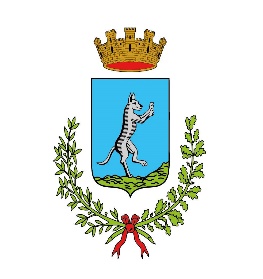 CITTA’  DI  SAN  GIOVANNI  LUPATOTO    C.A.P. 37057	PROVINCIA DI VERONA	Tel. 045 8290111    Via Roma, 18	C.F. 00360350235	Fax 045 9251163